DESERT/MOUNTAIN SPECIAL EDUCATION LOCAL PLAN AREA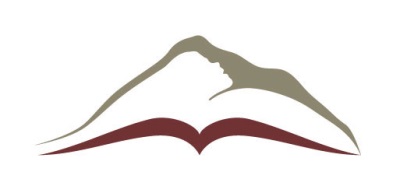 DESERT/MOUNTAIN CHARTER SPECIAL EDUCATION LOCAL PLAN AREA17800 HIGHWAY 18 • APPLE VALLEY, CA  92307(760) 552-6700 • (760) 242-5363 FAXIdentification, Referral, Assessment Log for the IEP ProcessDESERT/MOUNTAIN SPECIAL EDUCATION LOCAL PLAN AREADESERT/MOUNTAIN CHARTER SPECIAL EDUCATION LOCAL PLAN AREA17800 HIGHWAY 18 • APPLE VALLEY, CA  92307(760) 552-6700 • (760) 242-5363 FAXIdentification, Referral, Assessment Log for the IEP ProcessDESERT/MOUNTAIN SPECIAL EDUCATION LOCAL PLAN AREADESERT/MOUNTAIN CHARTER SPECIAL EDUCATION LOCAL PLAN AREA17800 HIGHWAY 18 • APPLE VALLEY, CA  92307(760) 552-6700 • (760) 242-5363 FAXIdentification, Referral, Assessment Log for the IEP ProcessDESERT/MOUNTAIN SPECIAL EDUCATION LOCAL PLAN AREADESERT/MOUNTAIN CHARTER SPECIAL EDUCATION LOCAL PLAN AREA17800 HIGHWAY 18 • APPLE VALLEY, CA  92307(760) 552-6700 • (760) 242-5363 FAXIdentification, Referral, Assessment Log for the IEP ProcessDESERT/MOUNTAIN SPECIAL EDUCATION LOCAL PLAN AREADESERT/MOUNTAIN CHARTER SPECIAL EDUCATION LOCAL PLAN AREA17800 HIGHWAY 18 • APPLE VALLEY, CA  92307(760) 552-6700 • (760) 242-5363 FAXIdentification, Referral, Assessment Log for the IEP ProcessDESERT/MOUNTAIN SPECIAL EDUCATION LOCAL PLAN AREADESERT/MOUNTAIN CHARTER SPECIAL EDUCATION LOCAL PLAN AREA17800 HIGHWAY 18 • APPLE VALLEY, CA  92307(760) 552-6700 • (760) 242-5363 FAXIdentification, Referral, Assessment Log for the IEP ProcessDESERT/MOUNTAIN SPECIAL EDUCATION LOCAL PLAN AREADESERT/MOUNTAIN CHARTER SPECIAL EDUCATION LOCAL PLAN AREA17800 HIGHWAY 18 • APPLE VALLEY, CA  92307(760) 552-6700 • (760) 242-5363 FAXIdentification, Referral, Assessment Log for the IEP ProcessDESERT/MOUNTAIN SPECIAL EDUCATION LOCAL PLAN AREADESERT/MOUNTAIN CHARTER SPECIAL EDUCATION LOCAL PLAN AREA17800 HIGHWAY 18 • APPLE VALLEY, CA  92307(760) 552-6700 • (760) 242-5363 FAXIdentification, Referral, Assessment Log for the IEP ProcessDESERT/MOUNTAIN SPECIAL EDUCATION LOCAL PLAN AREADESERT/MOUNTAIN CHARTER SPECIAL EDUCATION LOCAL PLAN AREA17800 HIGHWAY 18 • APPLE VALLEY, CA  92307(760) 552-6700 • (760) 242-5363 FAXIdentification, Referral, Assessment Log for the IEP ProcessDESERT/MOUNTAIN SPECIAL EDUCATION LOCAL PLAN AREADESERT/MOUNTAIN CHARTER SPECIAL EDUCATION LOCAL PLAN AREA17800 HIGHWAY 18 • APPLE VALLEY, CA  92307(760) 552-6700 • (760) 242-5363 FAXIdentification, Referral, Assessment Log for the IEP ProcessDESERT/MOUNTAIN SPECIAL EDUCATION LOCAL PLAN AREADESERT/MOUNTAIN CHARTER SPECIAL EDUCATION LOCAL PLAN AREA17800 HIGHWAY 18 • APPLE VALLEY, CA  92307(760) 552-6700 • (760) 242-5363 FAXIdentification, Referral, Assessment Log for the IEP ProcessDESERT/MOUNTAIN SPECIAL EDUCATION LOCAL PLAN AREADESERT/MOUNTAIN CHARTER SPECIAL EDUCATION LOCAL PLAN AREA17800 HIGHWAY 18 • APPLE VALLEY, CA  92307(760) 552-6700 • (760) 242-5363 FAXIdentification, Referral, Assessment Log for the IEP ProcessDESERT/MOUNTAIN SPECIAL EDUCATION LOCAL PLAN AREADESERT/MOUNTAIN CHARTER SPECIAL EDUCATION LOCAL PLAN AREA17800 HIGHWAY 18 • APPLE VALLEY, CA  92307(760) 552-6700 • (760) 242-5363 FAXIdentification, Referral, Assessment Log for the IEP ProcessDESERT/MOUNTAIN SPECIAL EDUCATION LOCAL PLAN AREADESERT/MOUNTAIN CHARTER SPECIAL EDUCATION LOCAL PLAN AREA17800 HIGHWAY 18 • APPLE VALLEY, CA  92307(760) 552-6700 • (760) 242-5363 FAXIdentification, Referral, Assessment Log for the IEP ProcessDESERT/MOUNTAIN SPECIAL EDUCATION LOCAL PLAN AREADESERT/MOUNTAIN CHARTER SPECIAL EDUCATION LOCAL PLAN AREA17800 HIGHWAY 18 • APPLE VALLEY, CA  92307(760) 552-6700 • (760) 242-5363 FAXIdentification, Referral, Assessment Log for the IEP ProcessDESERT/MOUNTAIN SPECIAL EDUCATION LOCAL PLAN AREADESERT/MOUNTAIN CHARTER SPECIAL EDUCATION LOCAL PLAN AREA17800 HIGHWAY 18 • APPLE VALLEY, CA  92307(760) 552-6700 • (760) 242-5363 FAXIdentification, Referral, Assessment Log for the IEP ProcessDESERT/MOUNTAIN SPECIAL EDUCATION LOCAL PLAN AREADESERT/MOUNTAIN CHARTER SPECIAL EDUCATION LOCAL PLAN AREA17800 HIGHWAY 18 • APPLE VALLEY, CA  92307(760) 552-6700 • (760) 242-5363 FAXIdentification, Referral, Assessment Log for the IEP ProcessDESERT/MOUNTAIN SPECIAL EDUCATION LOCAL PLAN AREADESERT/MOUNTAIN CHARTER SPECIAL EDUCATION LOCAL PLAN AREA17800 HIGHWAY 18 • APPLE VALLEY, CA  92307(760) 552-6700 • (760) 242-5363 FAXIdentification, Referral, Assessment Log for the IEP ProcessSTUDENT INFORMATIONSTUDENT INFORMATIONSTUDENT INFORMATIONSTUDENT INFORMATIONSTUDENT INFORMATIONSTUDENT INFORMATIONSTUDENT INFORMATIONSTUDENT INFORMATIONSTUDENT INFORMATIONSTUDENT INFORMATIONSTUDENT INFORMATIONSTUDENT INFORMATIONSTUDENT INFORMATIONSTUDENT INFORMATIONSTUDENT INFORMATIONSTUDENT INFORMATIONSTUDENT INFORMATIONSTUDENT INFORMATIONStudent Name:Student Name:Student Name:Date of Birth:Date of Birth:Grade:Grade:Grade:ID No.:ID No.:ID No.:School Site:School Site:District of Attendance:District of Attendance:Referred By:Date:A student shall be referred for special education and related services only after the resources of the general education program have been considered and, where appropriate, utilized. E.C. 56303Attach all required forms noted below to the Referral for Special Education (Form D/M 57) and forward to the special education office.A student shall be referred for special education and related services only after the resources of the general education program have been considered and, where appropriate, utilized. E.C. 56303Attach all required forms noted below to the Referral for Special Education (Form D/M 57) and forward to the special education office.A student shall be referred for special education and related services only after the resources of the general education program have been considered and, where appropriate, utilized. E.C. 56303Attach all required forms noted below to the Referral for Special Education (Form D/M 57) and forward to the special education office.A student shall be referred for special education and related services only after the resources of the general education program have been considered and, where appropriate, utilized. E.C. 56303Attach all required forms noted below to the Referral for Special Education (Form D/M 57) and forward to the special education office.A student shall be referred for special education and related services only after the resources of the general education program have been considered and, where appropriate, utilized. E.C. 56303Attach all required forms noted below to the Referral for Special Education (Form D/M 57) and forward to the special education office.A student shall be referred for special education and related services only after the resources of the general education program have been considered and, where appropriate, utilized. E.C. 56303Attach all required forms noted below to the Referral for Special Education (Form D/M 57) and forward to the special education office.A student shall be referred for special education and related services only after the resources of the general education program have been considered and, where appropriate, utilized. E.C. 56303Attach all required forms noted below to the Referral for Special Education (Form D/M 57) and forward to the special education office.A student shall be referred for special education and related services only after the resources of the general education program have been considered and, where appropriate, utilized. E.C. 56303Attach all required forms noted below to the Referral for Special Education (Form D/M 57) and forward to the special education office.A student shall be referred for special education and related services only after the resources of the general education program have been considered and, where appropriate, utilized. E.C. 56303Attach all required forms noted below to the Referral for Special Education (Form D/M 57) and forward to the special education office.A student shall be referred for special education and related services only after the resources of the general education program have been considered and, where appropriate, utilized. E.C. 56303Attach all required forms noted below to the Referral for Special Education (Form D/M 57) and forward to the special education office.A student shall be referred for special education and related services only after the resources of the general education program have been considered and, where appropriate, utilized. E.C. 56303Attach all required forms noted below to the Referral for Special Education (Form D/M 57) and forward to the special education office.A student shall be referred for special education and related services only after the resources of the general education program have been considered and, where appropriate, utilized. E.C. 56303Attach all required forms noted below to the Referral for Special Education (Form D/M 57) and forward to the special education office.A student shall be referred for special education and related services only after the resources of the general education program have been considered and, where appropriate, utilized. E.C. 56303Attach all required forms noted below to the Referral for Special Education (Form D/M 57) and forward to the special education office.A student shall be referred for special education and related services only after the resources of the general education program have been considered and, where appropriate, utilized. E.C. 56303Attach all required forms noted below to the Referral for Special Education (Form D/M 57) and forward to the special education office.A student shall be referred for special education and related services only after the resources of the general education program have been considered and, where appropriate, utilized. E.C. 56303Attach all required forms noted below to the Referral for Special Education (Form D/M 57) and forward to the special education office.A student shall be referred for special education and related services only after the resources of the general education program have been considered and, where appropriate, utilized. E.C. 56303Attach all required forms noted below to the Referral for Special Education (Form D/M 57) and forward to the special education office.A student shall be referred for special education and related services only after the resources of the general education program have been considered and, where appropriate, utilized. E.C. 56303Attach all required forms noted below to the Referral for Special Education (Form D/M 57) and forward to the special education office.A student shall be referred for special education and related services only after the resources of the general education program have been considered and, where appropriate, utilized. E.C. 56303Attach all required forms noted below to the Referral for Special Education (Form D/M 57) and forward to the special education office.person(s)responsibleperson(s)responsibleperson(s)responsibleperson(s)responsibleprocessprocessprocessprocessprocessprocessprocessprocessprocessprocessdatecompleteddatecompletedPrincipalPrincipalPrincipalPrincipalLog Student Study Team Referral (if applicable)Log Student Study Team Referral (if applicable)Log Student Study Team Referral (if applicable)Log Student Study Team Referral (if applicable)Log Student Study Team Referral (if applicable)Log Student Study Team Referral (if applicable)Log Student Study Team Referral (if applicable)Log Student Study Team Referral (if applicable)Log Student Study Team Referral (if applicable)Log Student Study Team Referral (if applicable)Convene Student Study Team (if applicable)Convene Student Study Team (if applicable)Convene Student Study Team (if applicable)Convene Student Study Team (if applicable)Convene Student Study Team (if applicable)Convene Student Study Team (if applicable)Convene Student Study Team (if applicable)Convene Student Study Team (if applicable)Convene Student Study Team (if applicable)Convene Student Study Team (if applicable)Begin Identification, Referral, Assessment Log for each studentBegin Identification, Referral, Assessment Log for each studentBegin Identification, Referral, Assessment Log for each studentBegin Identification, Referral, Assessment Log for each studentBegin Identification, Referral, Assessment Log for each studentBegin Identification, Referral, Assessment Log for each studentBegin Identification, Referral, Assessment Log for each studentBegin Identification, Referral, Assessment Log for each studentBegin Identification, Referral, Assessment Log for each studentBegin Identification, Referral, Assessment Log for each studentTEACHER/CASE TEACHER/CASE TEACHER/CASE TEACHER/CASE Complete Referral for Special Education, Educational History and School Achievement,Complete Referral for Special Education, Educational History and School Achievement,Complete Referral for Special Education, Educational History and School Achievement,Complete Referral for Special Education, Educational History and School Achievement,Complete Referral for Special Education, Educational History and School Achievement,Complete Referral for Special Education, Educational History and School Achievement,Complete Referral for Special Education, Educational History and School Achievement,Complete Referral for Special Education, Educational History and School Achievement,Complete Referral for Special Education, Educational History and School Achievement,Complete Referral for Special Education, Educational History and School Achievement,carriercarriercarriercarrierChecklist for Student Observation, and Utilized Interventions (Forms D/M 57, 58, 59, and 79)Checklist for Student Observation, and Utilized Interventions (Forms D/M 57, 58, 59, and 79)Checklist for Student Observation, and Utilized Interventions (Forms D/M 57, 58, 59, and 79)Checklist for Student Observation, and Utilized Interventions (Forms D/M 57, 58, 59, and 79)Checklist for Student Observation, and Utilized Interventions (Forms D/M 57, 58, 59, and 79)Checklist for Student Observation, and Utilized Interventions (Forms D/M 57, 58, 59, and 79)Checklist for Student Observation, and Utilized Interventions (Forms D/M 57, 58, 59, and 79)Checklist for Student Observation, and Utilized Interventions (Forms D/M 57, 58, 59, and 79)Checklist for Student Observation, and Utilized Interventions (Forms D/M 57, 58, 59, and 79)Checklist for Student Observation, and Utilized Interventions (Forms D/M 57, 58, 59, and 79)Complete Family Information (Form D/M 56)Complete Family Information (Form D/M 56)Complete Family Information (Form D/M 56)Complete Family Information (Form D/M 56)Complete Family Information (Form D/M 56)Complete Family Information (Form D/M 56)Complete Family Information (Form D/M 56)Complete Family Information (Form D/M 56)Complete Family Information (Form D/M 56)Complete Family Information (Form D/M 56)Complete Authorization for Use and/or Disclosure of Information when appropriate Complete Authorization for Use and/or Disclosure of Information when appropriate Complete Authorization for Use and/or Disclosure of Information when appropriate Complete Authorization for Use and/or Disclosure of Information when appropriate Complete Authorization for Use and/or Disclosure of Information when appropriate Complete Authorization for Use and/or Disclosure of Information when appropriate Complete Authorization for Use and/or Disclosure of Information when appropriate Complete Authorization for Use and/or Disclosure of Information when appropriate Complete Authorization for Use and/or Disclosure of Information when appropriate Complete Authorization for Use and/or Disclosure of Information when appropriate (Form D/M 63)(Form D/M 63)(Form D/M 63)(Form D/M 63)(Form D/M 63)(Form D/M 63)(Form D/M 63)(Form D/M 63)(Form D/M 63)(Form D/M 63)nursenursenursenurseComplete Health, Social, and Cultural History and Report of Current Health StatusComplete Health, Social, and Cultural History and Report of Current Health StatusComplete Health, Social, and Cultural History and Report of Current Health StatusComplete Health, Social, and Cultural History and Report of Current Health StatusComplete Health, Social, and Cultural History and Report of Current Health StatusComplete Health, Social, and Cultural History and Report of Current Health StatusComplete Health, Social, and Cultural History and Report of Current Health StatusComplete Health, Social, and Cultural History and Report of Current Health StatusComplete Health, Social, and Cultural History and Report of Current Health StatusComplete Health, Social, and Cultural History and Report of Current Health Status(Forms D/M 61 and 62)(Forms D/M 61 and 62)(Forms D/M 61 and 62)(Forms D/M 61 and 62)(Forms D/M 61 and 62)(Forms D/M 61 and 62)(Forms D/M 61 and 62)(Forms D/M 61 and 62)(Forms D/M 61 and 62)(Forms D/M 61 and 62)principalprincipalprincipalprincipalNotify parents in their primary language that the child is being referred for assessment for special Notify parents in their primary language that the child is being referred for assessment for special Notify parents in their primary language that the child is being referred for assessment for special Notify parents in their primary language that the child is being referred for assessment for special Notify parents in their primary language that the child is being referred for assessment for special Notify parents in their primary language that the child is being referred for assessment for special Notify parents in their primary language that the child is being referred for assessment for special Notify parents in their primary language that the child is being referred for assessment for special Notify parents in their primary language that the child is being referred for assessment for special Notify parents in their primary language that the child is being referred for assessment for special education services. Discuss referral and assessment procedures with the parent/guardian.education services. Discuss referral and assessment procedures with the parent/guardian.education services. Discuss referral and assessment procedures with the parent/guardian.education services. Discuss referral and assessment procedures with the parent/guardian.education services. Discuss referral and assessment procedures with the parent/guardian.education services. Discuss referral and assessment procedures with the parent/guardian.education services. Discuss referral and assessment procedures with the parent/guardian.education services. Discuss referral and assessment procedures with the parent/guardian.education services. Discuss referral and assessment procedures with the parent/guardian.education services. Discuss referral and assessment procedures with the parent/guardian.specialspecialspecialspecialLog referral on Log of Referrals Received (Form D/M 54)Log referral on Log of Referrals Received (Form D/M 54)Log referral on Log of Referrals Received (Form D/M 54)Log referral on Log of Referrals Received (Form D/M 54)Log referral on Log of Referrals Received (Form D/M 54)Log referral on Log of Referrals Received (Form D/M 54)Log referral on Log of Referrals Received (Form D/M 54)Log referral on Log of Referrals Received (Form D/M 54)Log referral on Log of Referrals Received (Form D/M 54)Log referral on Log of Referrals Received (Form D/M 54)educationeducationeducationeducationParent/guardian must be given a written proposed Assessment Plan (Form D/M 66) within 15 calendar days of the formal referralParent/guardian must be given a written proposed Assessment Plan (Form D/M 66) within 15 calendar days of the formal referralParent/guardian must be given a written proposed Assessment Plan (Form D/M 66) within 15 calendar days of the formal referralParent/guardian must be given a written proposed Assessment Plan (Form D/M 66) within 15 calendar days of the formal referralParent/guardian must be given a written proposed Assessment Plan (Form D/M 66) within 15 calendar days of the formal referralParent/guardian must be given a written proposed Assessment Plan (Form D/M 66) within 15 calendar days of the formal referralParent/guardian must be given a written proposed Assessment Plan (Form D/M 66) within 15 calendar days of the formal referralParent/guardian must be given a written proposed Assessment Plan (Form D/M 66) within 15 calendar days of the formal referralParent/guardian must be given a written proposed Assessment Plan (Form D/M 66) within 15 calendar days of the formal referralParent/guardian must be given a written proposed Assessment Plan (Form D/M 66) within 15 calendar days of the formal referralComplete and submit to parents Assessment Plan (Form D/M 66)Complete and submit to parents Assessment Plan (Form D/M 66)Complete and submit to parents Assessment Plan (Form D/M 66)Complete and submit to parents Assessment Plan (Form D/M 66)Complete and submit to parents Assessment Plan (Form D/M 66)Complete and submit to parents Assessment Plan (Form D/M 66)Complete and submit to parents Assessment Plan (Form D/M 66)Complete and submit to parents Assessment Plan (Form D/M 66)Complete and submit to parents Assessment Plan (Form D/M 66)Complete and submit to parents Assessment Plan (Form D/M 66)Parent/guardian have at least 15 calendar days from receipt of Assessment Plan to arrive at a decision (Parent Rights Form D/M 77)Parent/guardian have at least 15 calendar days from receipt of Assessment Plan to arrive at a decision (Parent Rights Form D/M 77)Parent/guardian have at least 15 calendar days from receipt of Assessment Plan to arrive at a decision (Parent Rights Form D/M 77)Parent/guardian have at least 15 calendar days from receipt of Assessment Plan to arrive at a decision (Parent Rights Form D/M 77)Parent/guardian have at least 15 calendar days from receipt of Assessment Plan to arrive at a decision (Parent Rights Form D/M 77)Parent/guardian have at least 15 calendar days from receipt of Assessment Plan to arrive at a decision (Parent Rights Form D/M 77)Parent/guardian have at least 15 calendar days from receipt of Assessment Plan to arrive at a decision (Parent Rights Form D/M 77)Parent/guardian have at least 15 calendar days from receipt of Assessment Plan to arrive at a decision (Parent Rights Form D/M 77)Parent/guardian have at least 15 calendar days from receipt of Assessment Plan to arrive at a decision (Parent Rights Form D/M 77)Parent/guardian have at least 15 calendar days from receipt of Assessment Plan to arrive at a decision (Parent Rights Form D/M 77)Complete multidisciplinary assessments in all areas of suspected disabilityComplete multidisciplinary assessments in all areas of suspected disabilityComplete multidisciplinary assessments in all areas of suspected disabilityComplete multidisciplinary assessments in all areas of suspected disabilityComplete multidisciplinary assessments in all areas of suspected disabilityComplete multidisciplinary assessments in all areas of suspected disabilityComplete multidisciplinary assessments in all areas of suspected disabilityComplete multidisciplinary assessments in all areas of suspected disabilityComplete multidisciplinary assessments in all areas of suspected disabilityComplete multidisciplinary assessments in all areas of suspected disabilityNotify parent/guardian, in writing, of IEP meeting (Form D/M 67)Notify parent/guardian, in writing, of IEP meeting (Form D/M 67)Notify parent/guardian, in writing, of IEP meeting (Form D/M 67)Notify parent/guardian, in writing, of IEP meeting (Form D/M 67)Notify parent/guardian, in writing, of IEP meeting (Form D/M 67)Notify parent/guardian, in writing, of IEP meeting (Form D/M 67)Notify parent/guardian, in writing, of IEP meeting (Form D/M 67)Notify parent/guardian, in writing, of IEP meeting (Form D/M 67)Notify parent/guardian, in writing, of IEP meeting (Form D/M 67)Notify parent/guardian, in writing, of IEP meeting (Form D/M 67)Complete post assessment conferenceComplete post assessment conferenceComplete post assessment conferenceComplete post assessment conferenceComplete post assessment conferenceComplete post assessment conferenceComplete post assessment conferenceComplete post assessment conferenceComplete post assessment conferenceComplete post assessment conferenceComplete IEP (Form D/M 68A) including transition plan (Form D/M 68E) if student is 15Complete IEP (Form D/M 68A) including transition plan (Form D/M 68E) if student is 15Complete IEP (Form D/M 68A) including transition plan (Form D/M 68E) if student is 15Complete IEP (Form D/M 68A) including transition plan (Form D/M 68E) if student is 15Complete IEP (Form D/M 68A) including transition plan (Form D/M 68E) if student is 15Complete IEP (Form D/M 68A) including transition plan (Form D/M 68E) if student is 15Complete IEP (Form D/M 68A) including transition plan (Form D/M 68E) if student is 15Complete IEP (Form D/M 68A) including transition plan (Form D/M 68E) if student is 15Complete IEP (Form D/M 68A) including transition plan (Form D/M 68E) if student is 15Complete IEP (Form D/M 68A) including transition plan (Form D/M 68E) if student is 15years of age or olderyears of age or olderyears of age or olderyears of age or olderyears of age or olderyears of age or olderyears of age or olderyears of age or olderyears of age or olderyears of age or olderThe IEP must be developed within 60 calendar days of receipt of written parental consent for assessmentThe IEP must be developed within 60 calendar days of receipt of written parental consent for assessmentThe IEP must be developed within 60 calendar days of receipt of written parental consent for assessmentThe IEP must be developed within 60 calendar days of receipt of written parental consent for assessmentThe IEP must be developed within 60 calendar days of receipt of written parental consent for assessmentThe IEP must be developed within 60 calendar days of receipt of written parental consent for assessmentThe IEP must be developed within 60 calendar days of receipt of written parental consent for assessmentThe IEP must be developed within 60 calendar days of receipt of written parental consent for assessmentThe IEP must be developed within 60 calendar days of receipt of written parental consent for assessmentThe IEP must be developed within 60 calendar days of receipt of written parental consent for assessment